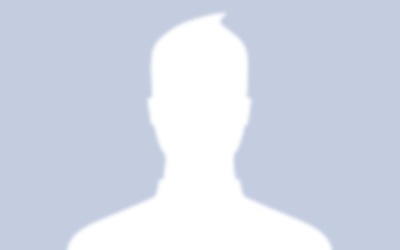 First NameLast NameName I Go ByLanguages I SpeakFavorite BookFavorite SubjectFavorite FoodBest FriendFavorite SportFriends (341)See AllLast year I went to school at...My favorite thing to do in my free time is...When I grow up I want to...The clubs/sports I want to be in are...Things you should know about me are...I have a computer at home.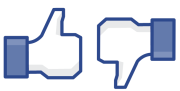 I can use the internet at home.Math is...I learn best from teachers that...I struggle to learn from teachers who...This year in Math I hope to...Status Updates